Wyprawka pierwszoklasisty: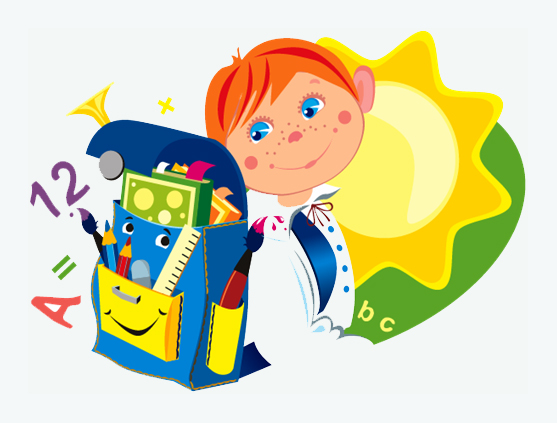 Strój galowy – ciemne spodnie/spódniczka, biała koszula/bluzkaTornister z usztywnionymi plecamiŚniadaniówka, bidonWorek na zmienne obuwie i na strój WF (biała koszulka, ciemne spodenki) Zeszyty: 16-kartkowy w trzy linie i 16-kartkowy w kratkęDodatkowy zeszyt w kratkę do korespondencjiPiórnik, a w nim:- dwa ołówki (HB lub 2B )- Gumka do ścierania- Zamykana temperówka- Linijka (ok. 20 cm)Przybory, które będą pozostawione w szkole:- Kredki ołówkowe (polecamy firmy Lyra lub Faber Castell)- Klej w sztyfcie MAGIC - Zaokrąglone nożyczki- blok rysunkowy w formacie A4 – biały (2 sztuki) i kolorowy (2 sztuki)- blok techniczny w formacie A4 - biały i kolorowy- blok techniczny z czarnymi kartkami- farby plakatowe - papier kolorowy (nie samoprzylepny)- pędzle – minimum dwa: o różnej grubości- podkładka A3- pojemnik na wodę z blokadą wylania – zamykany- plastelina - krepina( bibuła marszczona w rolkach – podstawowy zestaw)- segregator (podpisany na brzegu) na prace plastyczne, a w nim minimum 20 koszulek- 1 teczka A4 z gumką na karty pracy -patyczki do nauki liczeniaWszystkie rzeczy, powinny być podpisane, a uczeń powinien wiedzieć, co ma i jak wyglądają jego przybory.  Do zobaczenia!!! Wychowawczynie klas pierwszych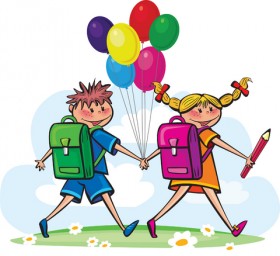 